CCNR-ZKR/ADN/WP.15/AC.2/2022/33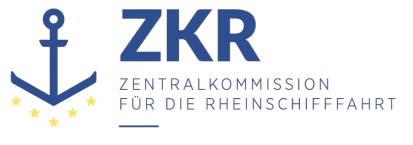 Allgemeine Verteilung23. Mai 2022Or. DEUTSCHGEMEINSAME EXPERTENTAGUNG FÜR DIE DEM ÜBEREINKOMMEN ÜBER DIE INTERNATIONALE BEFÖRDERUNG VON GEFÄHRLICHEN GÜTERN AUF BINNENWASSERSTRAẞEN (ADN) BEIGEFÜGTE VERORDNUNG (SICHERHEITSAUSSCHUSS)(40. Tagung, Genf, 22. bis 26. August 2022)Punkt 4 b) zur vorläufigen TagesordnungVorschläge für Änderungen der dem ADN beigefügten Verordnung: Weitere ÄnderungsvorschlägeAbschnitt 6.1.4 – Zu befördernde Eisenbahnfahrzeuge, Anpassung an die deutsche SprachfassungEingereicht von Deutschland*, **		Einleitung1.	Die Aufzählung, welche Eisenbahnfahrzeuge den Vorschriften des RID entsprechen müssen, stimmt in der englischen und der französischen (und möglicherweise in der russischen) Sprachfassung nicht mit der Aufzählung in der deutschen Sprachfassung überein:	I.	Antrag2.	In der englischen Sprachfassung in Abschnitt 6.1.4 „with fixed or demountable tanks“ durch „demountable tanks“ ersetzen.In der französischen Sprachfassung in Abschnitt 6.1.4 „avec citerne fixe ou citerne amovible“ durch „les citernes amovibles“ ersetzen.3.	Deutschland bittet das Sekretariat, auch die russische Sprachfassung zu überprüfen.	II.	Begründung4.	Der Änderungsvorschlag beruht auf einer Konsultation mit dem für das RID zuständigen Sekretär der Internationalen Eisenbahnorganisation OTIF. Im RID sind keine „festverbundenen Tanks“ bekannt.***EnglischFranzösischDeutsch6.1.4	Tank wagons, with fixed or demountable tanks and battery-wagons shall meet the requirements of Chapter 6.8 of the RID.6.1.4	Les wagons-citernes, avec citerne fixe ou citerne amovible et les wagons-batteries doivent répondre aux prescriptions du chapitre 6.8 du RID.6.1.4	Kesselwagen, abnehmbare Tanks und Batteriewagen müssen den Vorschriften des Kapitels 6.8 des RID entsprechen.